NOTICE FOR TERMINATION 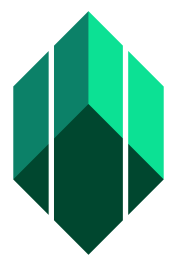 OF A CERTIFIED INVESTMENT SOLICITOR OR COMPLIANCE OFFICER OF AN INVESTMENT COMPANYADVISER / MUTUAL FUND DISTRIBUTOR                COMPLIANCE OFFICER			  CERTIFIED INVESTMENT SOLICITORINSTRUCTIONS: This form must be accomplished every time a Certified Investment Solicitor (“CIS”) or Compliance Officer (“CO”) ceases to be connected with the registered ICA or MFD and must be filed with the Commission not later than five (5) days from effectivity of termination as stated in Paragraph 6 hereof.SEC FORM ICA CIS/CO-T DISCLOSURE REPORTING PAGE (DRP)NOTICE OF TERMINATION OF A CERTIFIED INVESTMENT SOLICITOR OR COMPLIANCE OFFICER OF AN INVESTMENT COMPANY ADVISER / MUTUAL FUND DISTRIBUTOR(1) LAST NAME                            JR./SR., etcFIRST NAMEFIRST NAMEMIDDLE NAME(2) TIN #(2) TIN #(2A) CERTIFICATE OF REGISTRATION NO.(2A) CERTIFICATE OF REGISTRATION NO.(3) FIRM NAME(3) FIRM NAME(3) FIRM NAME(3) FIRM NAME                     CITY                                       PROVINCE                ZIP                     CITY                                       PROVINCE                ZIP                     CITY                                       PROVINCE                ZIP                     CITY                                       PROVINCE                ZIP(5) OFFICE OF                CITY                       PROVINCE                    ZIP(5) OFFICE OF                CITY                       PROVINCE                    ZIP(5) OFFICE OF                CITY                       PROVINCE                    ZIP(5) OFFICE OF                CITY                       PROVINCE                    ZIP(6) DATE TERMINATED                                                               ____________________________                                                                     Month/Day/Year          (6) DATE TERMINATED                                                               ____________________________                                                                     Month/Day/Year          (6) DATE TERMINATED                                                               ____________________________                                                                     Month/Day/Year          (6) DATE TERMINATED                                                               ____________________________                                                                     Month/Day/Year          (7) REASON FOR TERMINATION: (Check one)                       Voluntary                     Deceased                    * Permitted to Resign                *Discharged                  * Other            					       * Provide an Explanation __________________________________________________________________________________________________________________________________________________________________________________________________________________(7) REASON FOR TERMINATION: (Check one)                       Voluntary                     Deceased                    * Permitted to Resign                *Discharged                  * Other            					       * Provide an Explanation __________________________________________________________________________________________________________________________________________________________________________________________________________________(7) REASON FOR TERMINATION: (Check one)                       Voluntary                     Deceased                    * Permitted to Resign                *Discharged                  * Other            					       * Provide an Explanation __________________________________________________________________________________________________________________________________________________________________________________________________________________(7) REASON FOR TERMINATION: (Check one)                       Voluntary                     Deceased                    * Permitted to Resign                *Discharged                  * Other            					       * Provide an Explanation __________________________________________________________________________________________________________________________________________________________________________________________________________________IF THE ANSWER TO ANY OF THE FOLLOWING QUESTIONS IN ITEMS 8, 9, 10 is “YES”, ATTACH COMPLETE DETAILS OF ALL EVENTS OR PROCEEDINGS ON ATTACHED DRP FORM.IF THE ANSWER TO ANY OF THE FOLLOWING QUESTIONS IN ITEMS 8, 9, 10 is “YES”, ATTACH COMPLETE DETAILS OF ALL EVENTS OR PROCEEDINGS ON ATTACHED DRP FORM.IF THE ANSWER TO ANY OF THE FOLLOWING QUESTIONS IN ITEMS 8, 9, 10 is “YES”, ATTACH COMPLETE DETAILS OF ALL EVENTS OR PROCEEDINGS ON ATTACHED DRP FORM.IF THE ANSWER TO ANY OF THE FOLLOWING QUESTIONS IN ITEMS 8, 9, 10 is “YES”, ATTACH COMPLETE DETAILS OF ALL EVENTS OR PROCEEDINGS ON ATTACHED DRP FORM.(8)     WHILE EMPLOYED BY OR ASSOCIATED WITH YOUR FIRM, WAS THE INDIVIDUAL:                           YES      NO         A.  Involved in any disciplinary action by a domestic or foreign governmental body or self-regulatory                organization with jurisdiction over securities related business?………............................................................................….          B.   The subject of a securities or  consumer-initiated complaint that:                  (1) alleged compensatory damages of P250,000 or more, fraud, or the wrongful taking of property? ........................……..                   (2) was settled or decided against  the individual for P125,000 or more, or found fraud, or the wrongful                        taking of property? .......................................................................................................................................................            C.  Convicted of or plead guilty or nolo contendere (“no contest”) in a domestic or foreign court to:                  (1) A felony or misdemeanor involving: investments or an investment-related business, fraud, false                        statements or omissions, wrongful taking of property, or bribery, forgery, counterfeiting or extortion,                        or gambling? ................................................................................................................................................................                   (2) Any other felony? .........................................................................................................................................................(9)    Currently is, or at termination was, an individual involved in an investigation or   proceeding by a domestic or             foreign governmental body or self-regulatory  organization with jurisdiction over securities related businesses? ......……….… (10)  Currently is, or at termination was, an individual under internal review for fraud  or wrongful taking of property,              or violating securities related statutes,  regulations, rules or industry standards of conduct? .......................................………..(8)     WHILE EMPLOYED BY OR ASSOCIATED WITH YOUR FIRM, WAS THE INDIVIDUAL:                           YES      NO         A.  Involved in any disciplinary action by a domestic or foreign governmental body or self-regulatory                organization with jurisdiction over securities related business?………............................................................................….          B.   The subject of a securities or  consumer-initiated complaint that:                  (1) alleged compensatory damages of P250,000 or more, fraud, or the wrongful taking of property? ........................……..                   (2) was settled or decided against  the individual for P125,000 or more, or found fraud, or the wrongful                        taking of property? .......................................................................................................................................................            C.  Convicted of or plead guilty or nolo contendere (“no contest”) in a domestic or foreign court to:                  (1) A felony or misdemeanor involving: investments or an investment-related business, fraud, false                        statements or omissions, wrongful taking of property, or bribery, forgery, counterfeiting or extortion,                        or gambling? ................................................................................................................................................................                   (2) Any other felony? .........................................................................................................................................................(9)    Currently is, or at termination was, an individual involved in an investigation or   proceeding by a domestic or             foreign governmental body or self-regulatory  organization with jurisdiction over securities related businesses? ......……….… (10)  Currently is, or at termination was, an individual under internal review for fraud  or wrongful taking of property,              or violating securities related statutes,  regulations, rules or industry standards of conduct? .......................................………..(8)     WHILE EMPLOYED BY OR ASSOCIATED WITH YOUR FIRM, WAS THE INDIVIDUAL:                           YES      NO         A.  Involved in any disciplinary action by a domestic or foreign governmental body or self-regulatory                organization with jurisdiction over securities related business?………............................................................................….          B.   The subject of a securities or  consumer-initiated complaint that:                  (1) alleged compensatory damages of P250,000 or more, fraud, or the wrongful taking of property? ........................……..                   (2) was settled or decided against  the individual for P125,000 or more, or found fraud, or the wrongful                        taking of property? .......................................................................................................................................................            C.  Convicted of or plead guilty or nolo contendere (“no contest”) in a domestic or foreign court to:                  (1) A felony or misdemeanor involving: investments or an investment-related business, fraud, false                        statements or omissions, wrongful taking of property, or bribery, forgery, counterfeiting or extortion,                        or gambling? ................................................................................................................................................................                   (2) Any other felony? .........................................................................................................................................................(9)    Currently is, or at termination was, an individual involved in an investigation or   proceeding by a domestic or             foreign governmental body or self-regulatory  organization with jurisdiction over securities related businesses? ......……….… (10)  Currently is, or at termination was, an individual under internal review for fraud  or wrongful taking of property,              or violating securities related statutes,  regulations, rules or industry standards of conduct? .......................................………..(8)     WHILE EMPLOYED BY OR ASSOCIATED WITH YOUR FIRM, WAS THE INDIVIDUAL:                           YES      NO         A.  Involved in any disciplinary action by a domestic or foreign governmental body or self-regulatory                organization with jurisdiction over securities related business?………............................................................................….          B.   The subject of a securities or  consumer-initiated complaint that:                  (1) alleged compensatory damages of P250,000 or more, fraud, or the wrongful taking of property? ........................……..                   (2) was settled or decided against  the individual for P125,000 or more, or found fraud, or the wrongful                        taking of property? .......................................................................................................................................................            C.  Convicted of or plead guilty or nolo contendere (“no contest”) in a domestic or foreign court to:                  (1) A felony or misdemeanor involving: investments or an investment-related business, fraud, false                        statements or omissions, wrongful taking of property, or bribery, forgery, counterfeiting or extortion,                        or gambling? ................................................................................................................................................................                   (2) Any other felony? .........................................................................................................................................................(9)    Currently is, or at termination was, an individual involved in an investigation or   proceeding by a domestic or             foreign governmental body or self-regulatory  organization with jurisdiction over securities related businesses? ......……….… (10)  Currently is, or at termination was, an individual under internal review for fraud  or wrongful taking of property,              or violating securities related statutes,  regulations, rules or industry standards of conduct? .......................................………..VERIFY THE ACCURACY AND COMPLETENESS OF THEINFORMATION CONTAINED IN AND ATTACHED TO THIS FORM__________/______/________                                  _____________________________________                                       MONTH         DAY          YEAR                                                                     SIGNATURE OF APPROPRIATE SIGNATORY                                                                                                                      ______________________________________                                                                                                                                   TYPE NAME OF APPROPRIATE SIGNATORY                                                                                    ______________________________________                                                                                         PERSON TO CONTACT FOR FURTHER INFORMATIONVERIFY THE ACCURACY AND COMPLETENESS OF THEINFORMATION CONTAINED IN AND ATTACHED TO THIS FORM__________/______/________                                  _____________________________________                                       MONTH         DAY          YEAR                                                                     SIGNATURE OF APPROPRIATE SIGNATORY                                                                                                                      ______________________________________                                                                                                                                   TYPE NAME OF APPROPRIATE SIGNATORY                                                                                    ______________________________________                                                                                         PERSON TO CONTACT FOR FURTHER INFORMATIONVERIFY THE ACCURACY AND COMPLETENESS OF THEINFORMATION CONTAINED IN AND ATTACHED TO THIS FORM__________/______/________                                  _____________________________________                                       MONTH         DAY          YEAR                                                                     SIGNATURE OF APPROPRIATE SIGNATORY                                                                                                                      ______________________________________                                                                                                                                   TYPE NAME OF APPROPRIATE SIGNATORY                                                                                    ______________________________________                                                                                         PERSON TO CONTACT FOR FURTHER INFORMATIONVERIFY THE ACCURACY AND COMPLETENESS OF THEINFORMATION CONTAINED IN AND ATTACHED TO THIS FORM__________/______/________                                  _____________________________________                                       MONTH         DAY          YEAR                                                                     SIGNATURE OF APPROPRIATE SIGNATORY                                                                                                                      ______________________________________                                                                                                                                   TYPE NAME OF APPROPRIATE SIGNATORY                                                                                    ______________________________________                                                                                         PERSON TO CONTACT FOR FURTHER INFORMATIONLAST NAME                               JR./SR., etc.                         FIRST NAME                              MIDDLE NAMELAST NAME                               JR./SR., etc.                         FIRST NAME                              MIDDLE NAMETIN #CERTIFICATE OF REGISTRATION NO.  DISCLOSURE REPORTING PAGE (DRP)  DISCLOSURE REPORTING PAGE (DRP)INSTRUCTIONSThis Disclosure Reporting Page (DRP) is to be used to report details of affirmative responses to items 8,9,10.* Use a separate DRP for each event or proceeding.  Complete Items 1-8 below (Item 9 is optional).* One event may result in more than one “YES” answer to Items 8-10; if so use only one DRP to report this information.* It is very important that clear and concise information be provided for each item on this form.* It is not a requirement that documents be provided for each event or proceeding.  Should they be provided with the DRP, they   will not be accepted as disclosure in lieu of answering the questions on this form.INSTRUCTIONSThis Disclosure Reporting Page (DRP) is to be used to report details of affirmative responses to items 8,9,10.* Use a separate DRP for each event or proceeding.  Complete Items 1-8 below (Item 9 is optional).* One event may result in more than one “YES” answer to Items 8-10; if so use only one DRP to report this information.* It is very important that clear and concise information be provided for each item on this form.* It is not a requirement that documents be provided for each event or proceeding.  Should they be provided with the DRP, they   will not be accepted as disclosure in lieu of answering the questions on this form.(1)  This DRP relates to the following questions in Items 8-10.       8A _______     8B(1) _______      8B(2) _______     8C(1) _______    8C(2) ______   9  ______   10 ______(2)  Is this DRP being filed to change or update any information regarding a previously reported event or         proceeding?      YES _______       NO ________(3)  Who initiated this event or proceeding?  (Enter name of firm, regulator, court, customer, etc.)                               _________________________________________________________________________________________                                                                   _________________________________________________________________________________________        _________________________________________________________________________________________(4)   What type of proceeding was this?  (i.e. customer complaint, internal review, civil, administrative, criminal,          arbitration) _______________________________________________________________________________        _________________________________________________________________________________________        _________________________________________________________________________________________(5)  On what date was the event or proceeding initiated? _______________________________________________       _________________________________________________________________________________________(6)  Identify the docket or case number of the event or proceeding (if any). _________________________________(7)  What were the allegations against the individual?  (Include amounts of actual or alleged damages or claims.)                 _________________________________________________________________________________________       _________________________________________________________________________________________       _________________________________________________________________________________________(8)  a.  What is the current status of the event or proceeding? ____________________________________________       b.  On what date was this status reached? ________________________________________________________       c.  What was the result? (Include felony/misdemeanor, termination, description of penalties, amount of fine, payment or settlement, terms of the disposition, length of suspension or restriction, etc.) _________________            _______________________________________________________________________________________            _______________________________________________________________________________________(9)  You may provide a brief summary of this event or proceeding. ________________________________________       __________________________________________________________________________________________       __________________________________________________________________________________________   __________/_________/__________                                      _______________________________          MONTH                 DAY                 YEAR                                                                                   APPROPRIATE SIGNATORY(1)  This DRP relates to the following questions in Items 8-10.       8A _______     8B(1) _______      8B(2) _______     8C(1) _______    8C(2) ______   9  ______   10 ______(2)  Is this DRP being filed to change or update any information regarding a previously reported event or         proceeding?      YES _______       NO ________(3)  Who initiated this event or proceeding?  (Enter name of firm, regulator, court, customer, etc.)                               _________________________________________________________________________________________                                                                   _________________________________________________________________________________________        _________________________________________________________________________________________(4)   What type of proceeding was this?  (i.e. customer complaint, internal review, civil, administrative, criminal,          arbitration) _______________________________________________________________________________        _________________________________________________________________________________________        _________________________________________________________________________________________(5)  On what date was the event or proceeding initiated? _______________________________________________       _________________________________________________________________________________________(6)  Identify the docket or case number of the event or proceeding (if any). _________________________________(7)  What were the allegations against the individual?  (Include amounts of actual or alleged damages or claims.)                 _________________________________________________________________________________________       _________________________________________________________________________________________       _________________________________________________________________________________________(8)  a.  What is the current status of the event or proceeding? ____________________________________________       b.  On what date was this status reached? ________________________________________________________       c.  What was the result? (Include felony/misdemeanor, termination, description of penalties, amount of fine, payment or settlement, terms of the disposition, length of suspension or restriction, etc.) _________________            _______________________________________________________________________________________            _______________________________________________________________________________________(9)  You may provide a brief summary of this event or proceeding. ________________________________________       __________________________________________________________________________________________       __________________________________________________________________________________________   __________/_________/__________                                      _______________________________          MONTH                 DAY                 YEAR                                                                                   APPROPRIATE SIGNATORY